Секрет:) выбора профессии.Секрет:) выбора профессииНесколько шагов до цели:1. СОСТАВИТЬ СПИСОК ПОДХОДЯЩИХ ПРОФЕССИЙ.Составьте список профессий, которые Вам нравятся, интересны, по которым Вы хотели бы работать, которые Вам подходят.2. СОСТАВИТЬ ПЕРЕЧЕНЬ ТРЕБОВАНИЙ К ВЫБИРАЕМОЙ ПРОФЕССИИ.Составьте список своих требований:выбираемая профессия и будущий род занятий;выбираемая профессия и жизненные ценности;выбираемая профессия и жизненные цели;выбираемая профессия и мои сегодняшние горячие проблемы;выбираемая профессия и реальное трудоустройство по специальности;желательный уровень профессиональной подготовки;выбираемая профессия и мои склонности и способности;желательные содержание, характер и условия работы.3. ОПРЕДЕЛИТЬ ЗНАЧИМОСТЬ КАЖДОГО ТРЕБОВАНИЯ.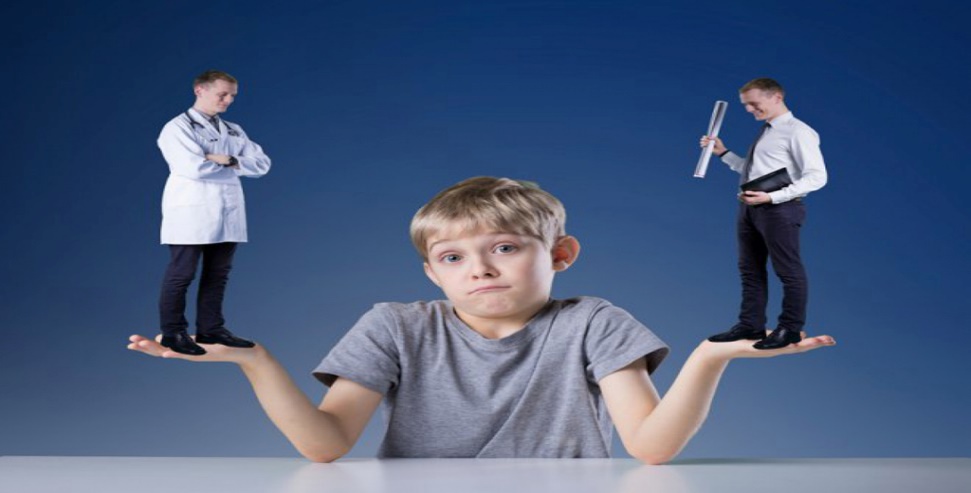 Определите, насколько все перечисленные требования значимы. Может быть, есть менее важные требования, которые, по большому счету, можно и не учитывать.4. ОЦЕНИТЬ СВОЕ СООТВЕТСТВИЕ ТРЕБОВАНИЯМ КАЖДОЙ ИЗ ПОДХОДЯЩИХ ПРОФЕССИЙ.Кроме тех требований, которые есть у Вас к профессии, существуют и требования самой профессии. Проанализируйте, развиты ли у Вас профессиональные качества, отвечают ли ваши интеллектуальные способности, психологические особенности, состояние здоровья требованиям профессии.5. ПОДСЧИТАТЬ И ПРОАНАЛИЗИРОВАТЬ РЕЗУЛЬТАТЫ.Проанализируйте, какая профессия из всего списка больше других подходит Вам по всем пунктам.6. ПРОВЕРИТЬ РЕЗУЛЬТАТЫ.Чтобы убедиться в правильности Ваших размышлений, обсудите свое решение с друзьями, родителями, учителями, психологом, профконсультантом.7. ОПРЕДЕЛИТЬ ОСНОВНЫЕ ПРАКТИЧЕСКИЕ ШАГИ К УСПЕХУ.Итак, Вы приняли решение, теперь важно определить: в каком учебном заведении Вы сможете получить профессиональное образование, как развивать в себе профессионально важные качества, как можно получить практический опыт работы по данной специальности, как повысить свою конкурентоспособность на рынке труда.Выбор профессии - непростое дело, здесь есть свои правила, а случаются и ошибки.Ошибки в выборе профессии1. ОТНОШЕНИЕ К ВЫБОРУ ПРОФЕССИИ КАК К НЕИЗМЕННОМУВ любой сфере деятельности происходит смена занятий, должностей по мере роста квалификации человека. При этом наибольших успехов достигает тот, кто хорошо прошел начальные ступени.Проанализируйте ситуацию на рынке труда. Обратите внимание на то, что с каждым годом появляются все новые профессии. Будьте готовы к тому, что придется регулярно повышать квалификацию, осваивать смежные специальности. Не бойтесь того, что выбор профессии сейчас, в 9, 11 классе, фатальным образом определит всю Вашу судьбу. Изменение выбора, освоение новой специальности сделает Вас ценным специалистом, востребованным в междисциплинарных областях деятельности. Первая профессия, даже если Вы затем передумаете и найдете что-то более привлекательное, пригодится в неожиданных ситуациях. Например, первое образование искусствоведа поможет юристу по своему второму образованию разобраться в сложных вопросах наследования антикварных ценностей...2. БЫТУЮЩИЕ МНЕНИЯ О ПРЕСТИЖНОСТИ ПРОФЕССИИ.В отношении професcии предрассудки проявляются в том, что некоторые важные для общества профессии, занятия считаются недостойными, неприличными (например: мусорщик).Экономист или психолог ничуть не более полезны для общества, чем химик или слесарь. Престижность профессии должна учитываться - но после учета Ваших интересов и способностей. Иначе можно получить "модную", но не приносящую удовольствия, специальность. Или, чего доброго, окажетесь непригодны к выполнению основных рабочих функций...3. ВЫБОР ПРОФЕССИИ ПОД ПРЯМЫМ ИЛИ КОСВЕННЫМ ВЛИЯНИЕМ ТОВАРИЩЕЙ (за компанию, чтобы не отстать).Профессию мы выбираем по своему "вкусу" и "размеру" так же, как одежду и обувь.Чувство группы, ориентация на сверстников - очень позитивные особенности ребят твоего возраста. Они нужны для освоения норм поведения в обществе, формирования образа "Я" и самооценки. Поэтому оглядывайся на других, СРАВНИВАЯ (себя с друзьями), а не слепо повторяя. Старайся увидеть, чем ты отличаешься от товарищей - и в чем вы сходны. Это поможет понять, что если Вася идет на пожарника (а он - рискованный человек), тебе эта профессия может не понравиться (ты ведь очень осторожный и рассудительный).4. ПЕРЕНОС ОТНОШЕНИЯ К ЧЕЛОВЕКУ - ПРЕДСТАВИТЕЛЮ ТОЙ ИЛИ ИНОЙ ПРОФЕССИИ - НА САМУ ПРОФЕССИЮ.При выборе профессии надо учитывать, прежде всего, особенности данного вида деятельности, а не выбирать профессию только потому, что тебе нравится или не нравится человек, который занимается данным видом деятельности.Особенно опасно очарование преподавателем (если тебя восхищает душевность физика - это не значит, что тебе нравится физика сама по себе, вне "комплекта"). Кроме того, часто ребята совершают ошибку, стараясь получить профессию кумира - спортсмена, политика, журналиста, артиста.5. УВЛЕЧЕНИЕ ТОЛЬКО ВНЕШНЕЙ ИЛИ КАКОЙ-НИБУДЬ ЧАСТНОЙ СТОРОНОЙ ПРОФЕССИИ.За легкостью, с которой актер создает на сцене образ, стоит напряженный, будничный труд. А журналисты не всегда выступают в телепередачах - чаще они «перелопачивают» массу информации, архивов, разговаривают с десятками людей - прежде, чем подготовят 10-минутное сообщение, которое, к тому же, озвучит другой (диктор на телевидении).6. ОТОЖДЕСТВЛЕНИЕ ШКОЛЬНОГО УЧЕБНОГО ПРЕДМЕТА С ПРОФЕССИЕЙ ИЛИ ПЛОХОЕ РАЗЛИЧЕНИЕ ЭТИХ ПОНЯТИЙ.Есть такой предмет как иностранный язык, а профессий, где требуется способность к языку, много: переводчик, экскурсовод, телефонист международной связи и др. Поэтому при выборе профессии надо учитывать, какие реальные занятия и профессии за этим предметом стоят.Для этого лучше всего не просто изучить профессиограммы или словари профессий. Стоит проанализировать газеты с вакансиями на бирже труда (там обычно указывается, какое образование требуется для конкретной вакансии). Например, человек с лингвистическим образованием ("русский язык и литература", "иностранный язык" в школе) может работать и преподавателем, и переводчиком, и редактором, и секретарем-референтом. Тем более, имей ввиду, что профессий существует больше, чем школьных предметов. Можно стать юристом, маркетологом, аппаратчиком… Профессии обычно могут быть ассоциированы с несколькими школьными предметами (обычно соответствуют вступительным экзаменам в ВУЗ при поступлении на эту специальность). Скажем, будущему экономисту в школе может нравиться одновременно и математика, и география.7. УСТАРЕЛЫЕ ПРЕДСТАВЛЕНИЯ О ХАРАКТЕРЕ ТРУДА В СФЕРЕ МАТЕРИАЛЬНОГО ПРОИЗВОДСТВА.Во все профессии, и прежде всего в рабочие, внедряется сложная и интересная техника, повышается культура труда. А компьютер внедряется абсолютно все сферы деятельности - вплоть до животноводства.8. НЕУМЕНИЕ ИЛИ НЕЖЕЛАНИЕ РАЗОБРАТЬСЯ РАЗБИРАТЬСЯ В СВОИХ ЛИЧНЫХ КАЧЕСТВАХ (склонностях, способностях).Разобраться в себе тебе помогут профконсультанты, родители, учителя, товарищи.Полезными также могут оказаться психологические тесты, а также статьи и публикации на тему популярной психологии. Однако имей ввиду, что среди них много непрофессиональных, так что относись критически как к результатам тестов, так и к тому, что пишут в психологических книжках. Задача популярных тестов - активизация деятельности по самопознанию (самонаблюдению, самоанализу), а не выдача тебе готового ответа на вопрос о том, кем быть ,или наклеивание ярлыка о том, какой ты.9. НЕЗНАНИЕ ИЛИ НЕДООЦЕНКА СВОИХ ФИЗИЧЕСКИХ ОСОБЕННОСТЕЙ, НЕДОСТАТКОВ, СУЩЕСТВЕННЫХ ПРИ ВЫБОРЕ ПРОФЕССИИ.Существуют профессии, которые могут быть тебе противопоказаны, т.к. они могут ухудшить твоё состояние здоровья. Таких профессий немного и к ним относятся, в основном, те, в которых требуется длительное напряжение тех или иных физиологических систем. Компьютерщики, например, сильно напрягают глаза, а летчики - сердце...10. НЕЗНАНИЕ ОСНОВНЫХ ДЕЙСТВИЙ, ОПЕРАЦИЙ И ИХ ПОРЯДКА ПРИ РЕШЕНИИ, ОБДУМЫВАНИИ ЗАДАЧИ ПРИ ВЫБОРЕ ПРОФЕССИИ.Когда ты решаешь задачу по математике, то выполняешь определенные действия в определенной последовательности. Было бы разумно поступить также и при выборе профессии.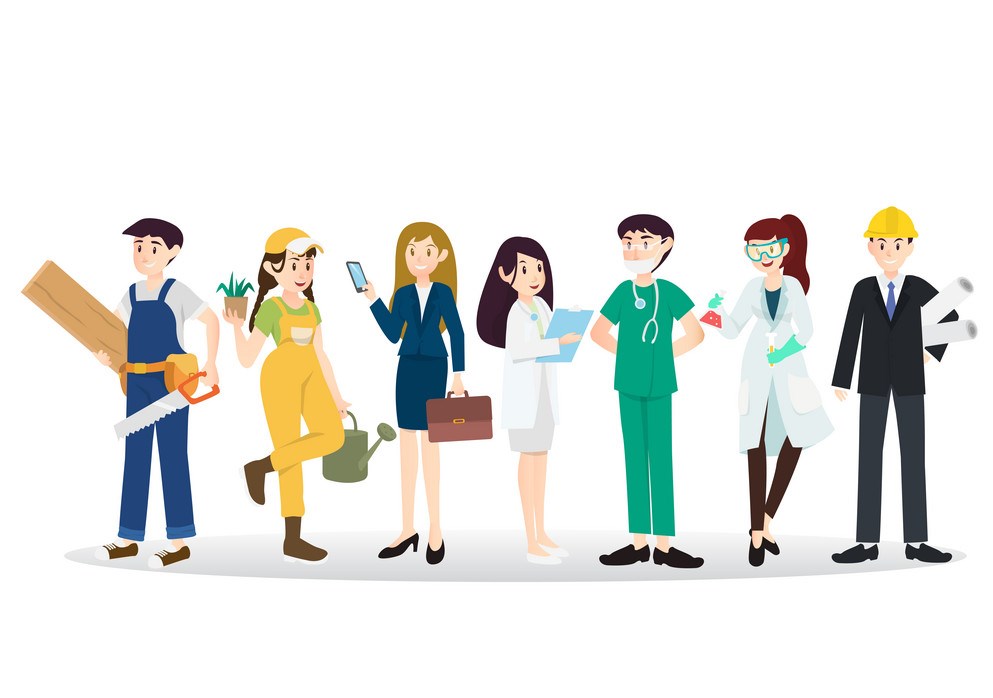 